English StandardPaper 2 - Modules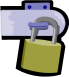 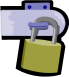 Section I – Module A: Language, Identity and Culture20 marksAttempt Question 1Allow about 40 minutes for this sectionYou will be assessed on how well you:demonstrate understanding of how ideas about language, identity and culture are expressed through textsdemonstrate understanding of how language is used to shape meaning about individuals and/or cultural groupsorganise, develop and express your ideas using language appropriate to audience, purpose and formSection II – Module B: Close Study of Literature20 marksAttempt ONE question from Questions 2–7Allow about 40 minutes for this sectionYour answer will be assessed on how well you:demonstrate understanding of a text’s distinctive qualities and how these shape meaningorganise, develop and express ideas using language appropriate to audience, purpose and formSection III – Module C: The Craft of Writing20 marksAttempt Question 8Allow about 40 minutes for this section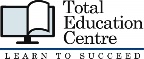 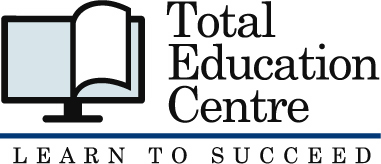 2020 HSC Trial English Standard Paper 2Marking GuidelinesSection I – Module A: Language, Identity and CultureQuestion 1 (20 marks)Section II – Module B: Close Study of LiteratureQuestions 2–7 (20 marks)Section III – Module C: The Craft of WritingQuestion 8 (20 marks) (a)(b)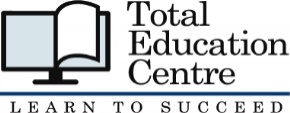 HSC Trial English Standard Paper 2Mapping GridSection 1Section IISection IIIGeneralInstructionsReading Time – 5 minutesWorking Time – 2 hoursWrite using black penTotal marks:60 Section I — 20 marks (pages 2–3)Attempt Question 1Allow about 40 minutes for this section Section II — 20 marks (pages 4–6)Attempt ONE question from Questions 2–7Allow about 40 minutes for this sectionSection III — 20 marks (page 7–8)Attempt Question 8Allow about 40 minutes for this sectionQuestion 1  (20 marks) Analyse how the text uses language to invite the audience to reconsider assumptions about cultural identity.The prescribed texts for Section I are:The prescribed texts for Section I are:The prescribed texts for Section I are:The prescribed texts for Section I are:Prose Fiction–Henry Lawson, The Penguin Henry Lawson Short Stories* The Drover’s Wife* The Union Buries Its Dead* Shooting the Moon* Our Pipes* The Loaded Dog–Andrea Levy, Small IslandPoetry–Adam Aitken, Boey Kim Cheng and Michelle Cahill (eds), Contemporary Asian Australian PoetsThe prescribed poems are:* Merlinda Bobis, This is where it begins* Miriam Wei Wei Lo, Home* Ouyang Yu, New Accents* Vuong Pham, Mother* Jaya Savige, Circular Breathing* Maureen Ten (Ten Ch’in Ü), Translucent JadeThe prescribed texts for Section I are continued on page 3The prescribed texts for Section I are continued on page 3The prescribed texts for Section I are continued on page 3The prescribed texts for Section I are continued on page 3Question 1 (continued)Question 1 (continued)Question 1 (continued)Question 1 (continued)Poetry–Ali Cobby Eckermann, Inside my MotherThe prescribed poems are:* Trance* Unearth* Oombulgarri* Eyes* Leaves* KeyDrama–Ray Lawler, Summer of the Seventeenth Doll–Bernard Shaw, Pygmalion–Alana Valentine, Shafana and Aunt SarrinahNonfiction–Alice Pung, Unpolished GemFilm–Rachel Perkins, One Night the Moon–Rob Sitch, The CastleMedia–Janet Merewether, Reindeer in my Saami HeartQuestion 2 — Prose Fiction (20 marks)Question 2 — Prose Fiction (20 marks)(a)M T Anderson, FeedTo what extent does the novel’s ending contribute to your appreciation of its representation of independence?OROR(b)Mark Haddon, The Curious Incident of the Dog in the Night-timeTo what extent does the novel’s ending contribute to your appreciation of its representation of change?Question 3 — Poetry (20 marks)Question 3 — Poetry (20 marks)(a)Robert Gray, Coast RoadTo what extent does the poetry’s imagery contribute to your appreciation of its representation of change?The prescribed poems are:* Journey, the North Coast* Flames and Dangling Wire* Harbour Dusk* Byron Bay: Winter* Description of a Walk* 24 PoemsOROR(b)Oodgeroo Noonuccal, Selected PoemsTo what extent does the poetry’s imagery contribute to your appreciation of its representation of heritage? The prescribed poems are:* The Past* China . . . Woman* Reed Flute Cave* Entombed Warriors* Visit to Sun Yat-Sen Memorial Hall* Sunrise on Huampu River* A Lake Within a LakeQuestion 4 — Drama (20 marks)	Question 4 — Drama (20 marks)	(a)Scott Rankin, Namatjira from Namatjira & Ngapartji Ngapartji To what extent does the play’s ending contribute to your appreciation of its representation of heritage?OROR(b)William Shakespeare, A Midsummer Night’s DreamTo what extent does the play’s ending contribute to your understanding of its representation of truth?Question 5 — Nonfiction – Anna Funder, Stasiland (20 marks)To what extent does the text’s ending contribute to your appreciation of its representation of truth?Question 5 — Nonfiction – Anna Funder, Stasiland (20 marks)To what extent does the text’s ending contribute to your appreciation of its representation of truth?Question 6 — Film – Peter Weir, The Truman Show (20 marks)To what extent does the film’s ending contribute to your appreciation of its representation of truth?Question 6 — Film – Peter Weir, The Truman Show (20 marks)To what extent does the film’s ending contribute to your appreciation of its representation of truth?Question 7 — Media – Simon Nasht, Frank Hurley: The Man Who Made History (20 marks)To what extent does the text’s ending contribute to your appreciation of its representation of truth?Question 7 — Media – Simon Nasht, Frank Hurley: The Man Who Made History (20 marks)To what extent does the text’s ending contribute to your appreciation of its representation of truth?Your answer will be assessed on how well you:craft language to address the demands of the questionuse language appropriate to audience, purpose and form to shape meaningYour answer will be assessed on how well you:craft language to address the demands of the questionuse language appropriate to audience, purpose and form to shape meaningYour answer will be assessed on how well you:craft language to address the demands of the questionuse language appropriate to audience, purpose and form to shape meaningUse this image for Question 8.Use this image for Question 8.Use this image for Question 8.Question 8 (20 marks)Question 8 (20 marks)Question 8 (20 marks)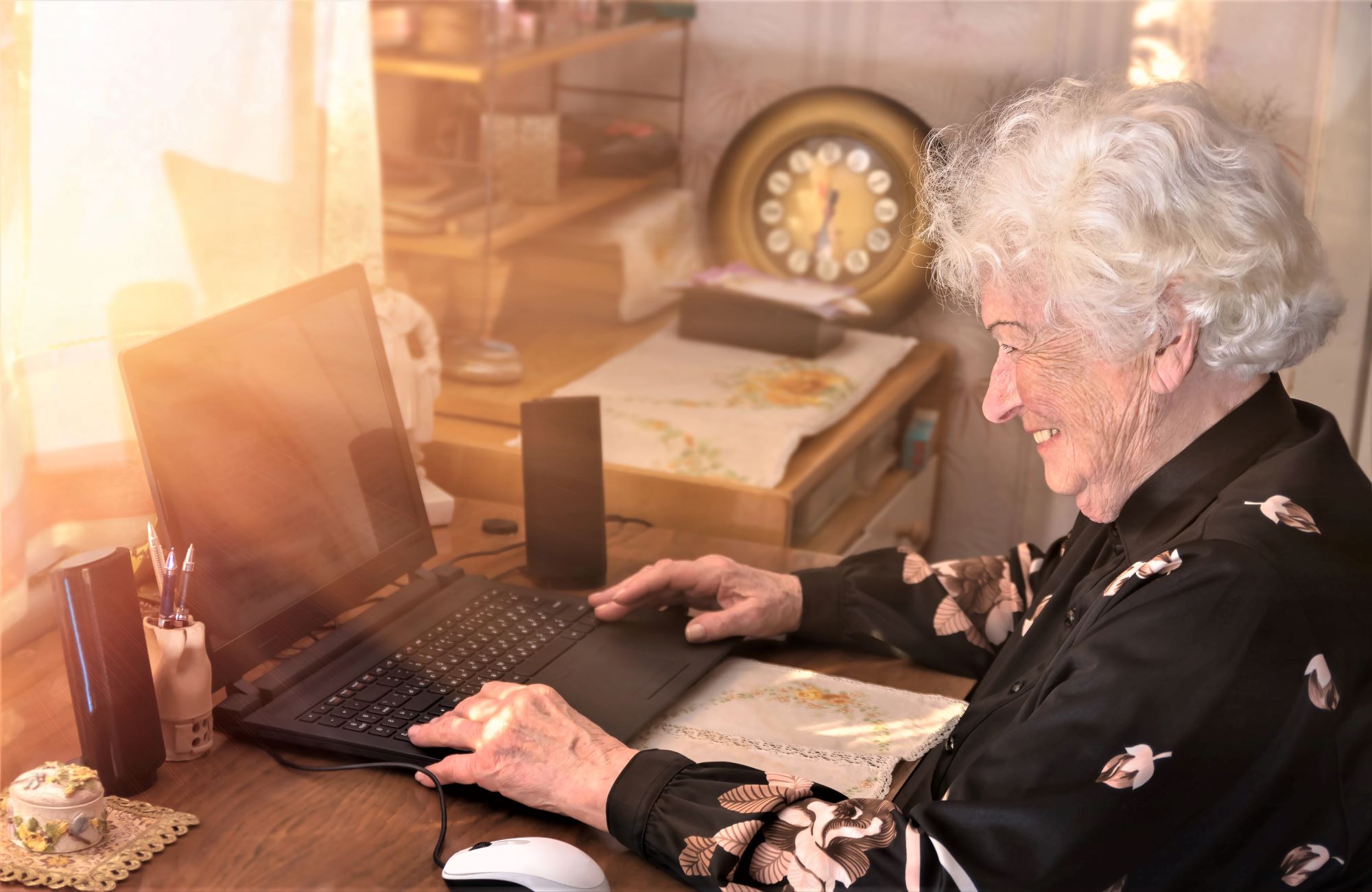 (a)Create a piece of imaginative, discursive or persuasive writing that involves entry into the room shown above.Your text should be crafted to promote reader engagement using at least ONE of the language techniques or stylistic devices you explored through your study of the prescribed texts for Module C.12(b)Reflect on the effectiveness of your crafting decisions in part (a), including your use of the language technique or stylistic device you explored in Module C. 8The prescribed texts for Module C appear on page 8Section III (continued)Section III (continued)Section III (continued)Section III (continued)The prescribed texts for Section III are:The prescribed texts for Section III are:The prescribed texts for Section III are:The prescribed texts for Section III are:Prose Fiction–Ray Bradbury, The Pedestrian–Peter Carey, Report on the Shadow Industry–Catherine Cole, Home–Stephen King, Crouch End–Melissa Lucashenko, DreamersNonfiction–Helen Garner, Dear Mrs Dunkley–George Orwell, The Sporting Spirit–Sylvia Plath, A Comparison–Sarah Vowell, What He Said ThereSpeeches–Linda Burney, First speech to the House of Representatives as Member for Barton–Steve Jobs, How to Live Before You Die–Paul Keating, Funeral Service of The Unknown Australian Soldier–J K Rowling, The Fringe Benefits of Failure and the Importance of ImaginationPoetry–Carol Chan, Popcorn–Robert Frost, Stopping By Woods on a Snowy Evening–Les Murray, An Absolutely Ordinary Rainbow–Judith Wright, The SurferPerformancePoetry–Luka Lesson, May your pen grace the pageCriteriaMarksAnalyses effectively how the text uses language to invite the audience to reconsider assumptions about cultural identityPresents an effective response based on relevant, detailed textual knowledgeOrganises, develops and expresses ideas effectively using language appropriate to audience, purpose and form17-20Analyses competently how the text uses language to invite the audience to reconsider assumptions about cultural identityPresents a sound response based on relevant, competent textual knowledgeOrganises, develops and expresses ideas competently using language appropriate to audience, purpose and form13-16Analyses adequately how the text uses language to invite the audience to reconsider assumptions about cultural identityPresents a response based on relevant, adequate textual knowledgeExpresses ideas adequately using language appropriate to audience, purpose and form9-12Describes some aspects of the text in reference to cultural identity offeredPresents a response with some textual knowledgeAttempts to organise a response using basic language5-8Attempts to describe aspects of the textAttempts to reference textual knowledgeAttempts to organise a response in a limited way1-4CriteriaMarksEvaluates effectively the contribution of the text’s ending/imagery to the appreciation of its representation of given conceptPresents an effective personal response based on relevant, detailed textual knowledgeOrganises, develops and expresses ideas effectively using language appropriate to audience, purpose and form17-20Evaluates the contribution of the text’s ending/imagery to the appreciation of its representation of given conceptPresents a competent personal response based on relevant, detailed textual knowledgeOrganises, develops and expresses ideas competently using language appropriate to audience, purpose and form13-16Explains the contribution of the text’s ending/imagery to the appreciation of its representation of given conceptPresents a response based on relevant, adequate textual knowledgeExpresses ideas adequately using language appropriate to audience, purpose and form9-12Describes some aspects of a textAttempts a response based on some textual knowledgeAttempts to organise ideas5-8Describes simple aspects of a textAttempts to organise a response 1-4CriteriaMarks Composes an engaging text involving stimulus as outlined by questionUses at least ONE technique or stylistic device effectivelyDemonstrates effective control of language and structure appropriate to audience, purpose, context and form 10-12Composes a competent text involving stimulus as outlined by questionUses at least ONE technique or stylistic device competentlyDemonstrates sound control of language and structure appropriate to audience, purpose, context and form7-9Composes a text involving stimulus as outlined by questionUses some language devices or stylistic features Demonstrates satisfactory control of language and structure appropriate to audience, purpose, context and form4-6Composes a text with some relevance to questionDemonstrates limited control of language1-3CriteriaMarksProvides a detailed, effective justification of the language and stylistic decisions made in part (a), including a technique or stylistic device from Module CShows a well-developed sense of audience, purpose, context and form in the crafting processDemonstrates effective control of evaluative language 7-8Provides a competent justification of the language and stylistic decisions made in part (a), including a technique or stylistic device from Module CShows a clear sense of audience, purpose, context and form in the crafting processDemonstrates sound control of evaluative language 5-6Provides an adequate justification of the language and/or stylistic decisions made in part (a)Shows some sense of audience, purpose, context and form in the crafting processDemonstrates a variable control of evaluative language 3-4Provides some relevant information about the writing in part (a) 1-2QuestionMarksContentSyllabus Outcomes120Module A: Language, Identity and CultureEN12-1, EN21-3, EN12-5, EN12-7, EN12-8QuestionsMarksContentSyllabus Outcomes2–720Module B: Close Study of LiteratureEN12-1, EN12-3, EN12-5, EN12-7QuestionMarksContentSyllabus Outcomes8(a)12Module C: The Craft of WritingEN12-1, EN12-3, EN12-4, EN12-5, EN12-98(b)8Module C: The Craft of WritingEN12-1, EN12-3, EN12-4, EN12-5, EN12-9